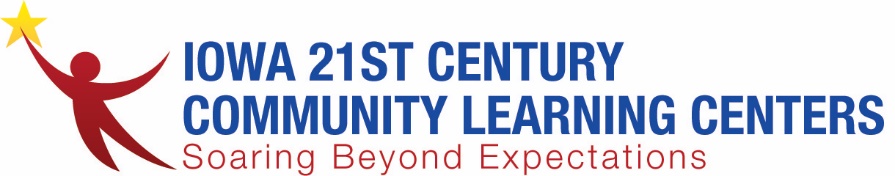 Iowa 21CCLC Director’s MeetingAgendaMarch 2, 2023Topic: 21CCLC Director's MeetingJoin Zoom Meetinghttps://us06web.zoom.us/j/95998102379?pwd=QkxmMTRlT3BFWldCdllyWTBHdDFOdz09Meeting ID: 959 9810 2379Please turn on your camera if internet speeds allowPlease mute when not speakingAttendance/Roll Call – Please type your name and site/school into the chat
Amy Clair- Iowa CityAbby Kempema- Beyond the BellCassie Gerst- Burlington Community School DistrictMegan Bogdan- YouthPort
Catherine Wedemeier- Oelwein CSD
Jessica Walter- Council Bluffs Community School District
Billy Stone, Oakridge Neighborhood Services
Ariel DuPey Boys & Girls Club of Central Iowa
Kathy Meier- Easton Valley
Paul Hayes, Cedar Rapids
Andrea Reuter- Easton Valley
Jacquelyn Delaney - Andrew Community School
Erin Brookshire- Fort Dodge
Lynn Redenbaugh - Storm Lake CSD
Katie Boatright-Fairfield CSD
Kristen Blair- Boys & Girls Club of Central Iowa
Brandon Kirchhoff - Andrew/Easton Valley CSD
Sam Graeve - Audubon Elementary
Brandon Kirchhoff - Andrew CSDProfessional Development Summer Symposium : https://21stcclc.leedmci.com/cfp/25th Anniversary of 21CCLCPlenty of PD dollars to spendOSTCP will be presenting at conferenceLocation: New Orleans 21CCLC NEW Infographic (DRAFT)Great tool to have and share with community partners and school board. Carryover dollarsTime to have a planThere will be a May date as the deadline to give Vic carryover numbers.Vic encourages you to work with your financial staff for an estimated carryover amount. Up to 15% is approved for carryover. DocumentationSchool Board Meeting MinutesCommunity Partner meeting – agendas/emailsThe federal report from October’s monitoring visit requires an update to the RFA. Vic shared recommendations from their findings. A requirement that needs your attention is emailing Vic a copy of a board meeting agenda met to discuss whether you would apply for 21st Century funding. Share DOE documentNext New Grantee Staff Transition meeting 3/9 - Agenda will include Budgeting. Financial staff should attend if new or transitioning. Financial staff are encouraged to attend.Power of Us Survey: The Power of Us Workforce Survey: https://powerofussurvey.org/SurveyNEXT MEETING:  Other/Open Agenda: 
Erin Brookshire shares that in Fort Dodge they are working on expanding their summer programming. 
She is working on reaching out to free and reduced students to attend their program. She has received principal recommendations of students who would benefit from their summer program. She shares that they have a goal of increasing enrollment by 40 students. Billy Stone shares that she is recruiting staff by contacting all high schools in the Des Moines area. Ariel Dupey is partnering with DMACC to provide a couple of internships to students interested in nursing. 